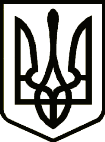 УКРАЇНАТЕТІЇВСЬКА МІСЬКА РАДАТЕТІЇВСЬКОГО РАЙОНУ КИЇВСЬКОЇ ОБЛАСТІДВАДЦЯТЬ ДРУГА СЕСІЯ СЬОМОГО СКЛИКАННЯ          Проект  РІШЕННЯм. Тетіїв Про внесення доповнень  до Плану діяльності     з підготовки проектів регуляторних актів     на 2019 рік           З метою дотримання принципів державної регуляторної політики у сфері господарської діяльності,   відповідно до ст. 27 ч.1,2 ст. 52 Закону України "Про місцеве самоврядування в Україні", ст. 7 Закону України « Про засади державної  регуляторної політики у сфері господарської діяльності»,  міська рада                                                       В И Р І Ш И Л А:Внести зміни  до Плану діяльності з підготовки проектів регуляторних актів         на 2019 рік, доповнивши пунктом:      - Про розгляд  проекту Положення про самоврядний  контроль за          використанням та  охороною земель Тетіївської об’єднаної          територіальної громади.    2. Контроль за виконанням даного рішення покласти на депутатську комісію           з питань регулювання земельних відносин, архітектури, будівництва та           охорони навколишнього середовища.                Міський голова                                      Р.В.Майструк 24.10.2019р. №    - 24 –VIIНачальник юридичного відділу                                                      Н.М.Складена